					2022-09-06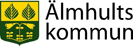 Välkomna till föräldramöte!Ni är välkomna till föräldramöte tisdagen den 20 september kl. 18.00 till ca 19.30. Vi möts i respektive klassrum.Observera att in- och utgång sker endast via den stora ingången. Punkter vi bland annat tänker ta upp under mötet är:Kooperativt lärandeBloggenSkolportalenSvenska, läsa och skrivaÖvrigtOm ni önskar ta upp någon särskild fråga, meddela det till berörd mentor.  (cecilia.winlund@almhult.se, camilla.ring@almhult.se, anette.nilsson2@almhult.se )Med hopp om en trevlig och givande kväll!Väl mött
/Cissi, Camilla & Anette